TRIMA NEWS s.r.o.								
L. B. Schneidera 3								370 01 České Budějovice IČO: 26081890DIČ: CZ26081890
Objednávka číslo: 03/20/2021						V Českých Budějovicích, dne 8. 2. 2021Objednávka mediálního prostoru v DrbněJihočeská centrála cestovního ruchu objednává prezentaci regionu Jižní Čechy v rámci roční spolupráce: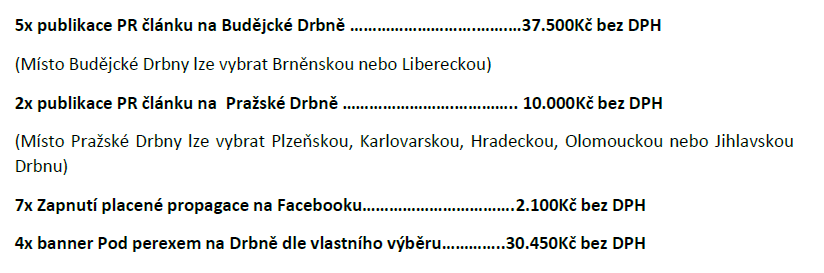 Podrobnosti články:1 článek by měl být na 1-2 A4Do článku lze vložit 3 odkazy na web, fotky (1 úvodní – focená na šířku + další foto) nebo videoPodrobnosti bannery:Rozměr pro PC 730x300Rozměr pro mobil 310x310Příloha: cenová nabídky, media kitSjednaná cena objednávky:		96 860,- Kč vč. DPHZpůsob platby: 				Převodním příkazem Fakturační údaje:
Jihočeská centrála cestovního ruchu
U Zimního stadionu 1952/2
370 76   ČESKÉ BUDĚJOVICE
IČ 72053127
DIC CZ72053127S pozdravemIng. Jaromír Polášek				Zorka Marková				
ředitel organizace				správce rozpočtu